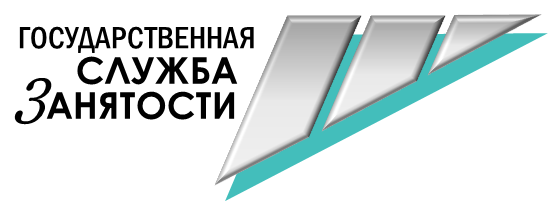 График работы консультационных пунктовГКУ Архангельской области «Архангельский областной центр занятости населения» отделение занятости населения по г. Котласув населенных пунктах Котласского районав январе 2020 годаОтветственный инспектор на выездеКонсультационный пунктДатаЧасы работыАдминистрацияг. Сольвычегодск29.01.2020с 10:00до 11:00Администрацияп. Черемушский20.01.2020с 10:00до 11:00Администрацияп. Удимский14.01.2020с 11:00до 12:00